2021年天津市哲学社会科学研究系列职称评审总方案作者：人事处 浏览次数：60次 更新时间：2021-09-30为做好2021年度天津市哲学社会科学研究系列职称评审工作，按照《市人社局关于开展2021年专业技术职称申报评审工作的通知》（津人社办函〔2021〕489号）要求，结合我市哲学社会科学行业专业技术人员队伍建设情况，特制定本方案，具体内容如下：一、专业级别2021年度申报哲学社会科学研究系列（高、中级）职称评审的专业技术人员，须按照本方案要求进行申报。二、参评范围在本市企事业单位、非公经济组织、社会组织等单位（含中央和外省市驻津单位）中在职从事哲学社会科学研究专业工作的专业技术人员，以及从事哲学社会科学研究专业工作的新就业形态劳动者、自由职业者，符合申报条件的，可申报本系列对应等级职称。三、评审标准2021年本系列职称评审有关标准条件，按照《市人社局天津社会科学院关于深化哲学社会科学研究人员职称制度改革的实施意见》（津人社规字〔2020〕16号）执行。四、评审方式2021年本系列职称评审方式为：专家评审。五、申报数额本系列职称申报数额按各申报单位职称结构比例设置批复或空岗补缺数执行。六、材料要求哲学社会科学研究系列职称评审的材料清单及具体要求详见天津社会科学院官网通知公告模块。http://www.tass-tj.org.cn七、时间安排（1）9月30日：公布本系列职称评审方案（2）10月8日—11月30日：受理、审核网上申报（本年度高、中级申报材料均报送至天津市哲学社会科学研究系列高级评审委员会）（3）12月1日—12月10日：收取评审纸质材料（地点：天津市南开区迎水道7号天津社会科学院人事处，联系方式：022-23075348）（4）12月22日：召开评审会议（5）12月23日—12月29日：将评审结果面向社会公示（6）2022年1月5日前：报送评审工作报告及通过人员信息（7）2022年1月21日前：退还申报材料八、公开方式：天津社会科学院官网http://www.tass-tj.org.cn天津社会科学院2021年9月30日附件：天津市哲学社会科学研究系列职称评审提交材料清单.docx[14.88KB]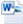 2021年评委会安排情况一览表.docx[13.52KB]天津市哲学社会科学研究系列职称评审提交材料清单（一）申报单位提交材料1、委托评审函（A4纸打印），由申报单位所属区县局开具；2、空岗或结构比例表。（二）申报人员提交材料1、专业技术资格评审表：高级一式3份，中级一式2份（A4纸双面打印，新版式）；2、《申报专业技术资格人员情况简表》一式30份（A4纸打印，新系统新版式）；3、代表作（论文）或专著原件；4、学历（学位）证书复印件；5、现有专业技术资格证书复印件； 6、获奖证书复印件（集体奖的须有当时申报奖项的相关材料，用以证明申报人在项目中的具体位置和工作情况）；7、课题立项及结项证书或证明材料复印件；8、任现职以来业绩综述一份（单位盖章，A4纸打印，2000字以内）；9、继续教育情况承诺书（本人手写签字，单位盖章）；10、破格人员还应增加一份破格申请（单位盖章）。注：上述材料的复印件一律使用A4纸并加盖单位公章。申报人员卷宗材料需按上述顺序排列整齐，用文件夹夹好。所列业绩成果应为任现职之后取得的，其中论文、获奖、课题的整理顺序应按照情况简表中所列顺序依次排列。需要上报的材料务必使用完好的纸质档案袋，并在档案袋正面粘贴填写完整的《申报哲学社会科学研究系列研究员/副研究员/助理研究员材料封面》。附：2021年评委会安排情况一览表2021年评委会安排情况一览表序号评委会及专业组评  审  范  围评审方式联系地址公开网站网址联系人联系电话收材料时间拟评审时间1天津哲学社会科学研究系列中、高级评审委员会从事政治学、哲学、经济学、管理学、法学、教育学、社会学、历史学、文学、艺术学等研究工作的人员专家评审天津市南开区迎水道7号天津社会科学院人事处http://www.tass-tj.org.cn/郝秀聪022-2307534812月1日-10日12月22日